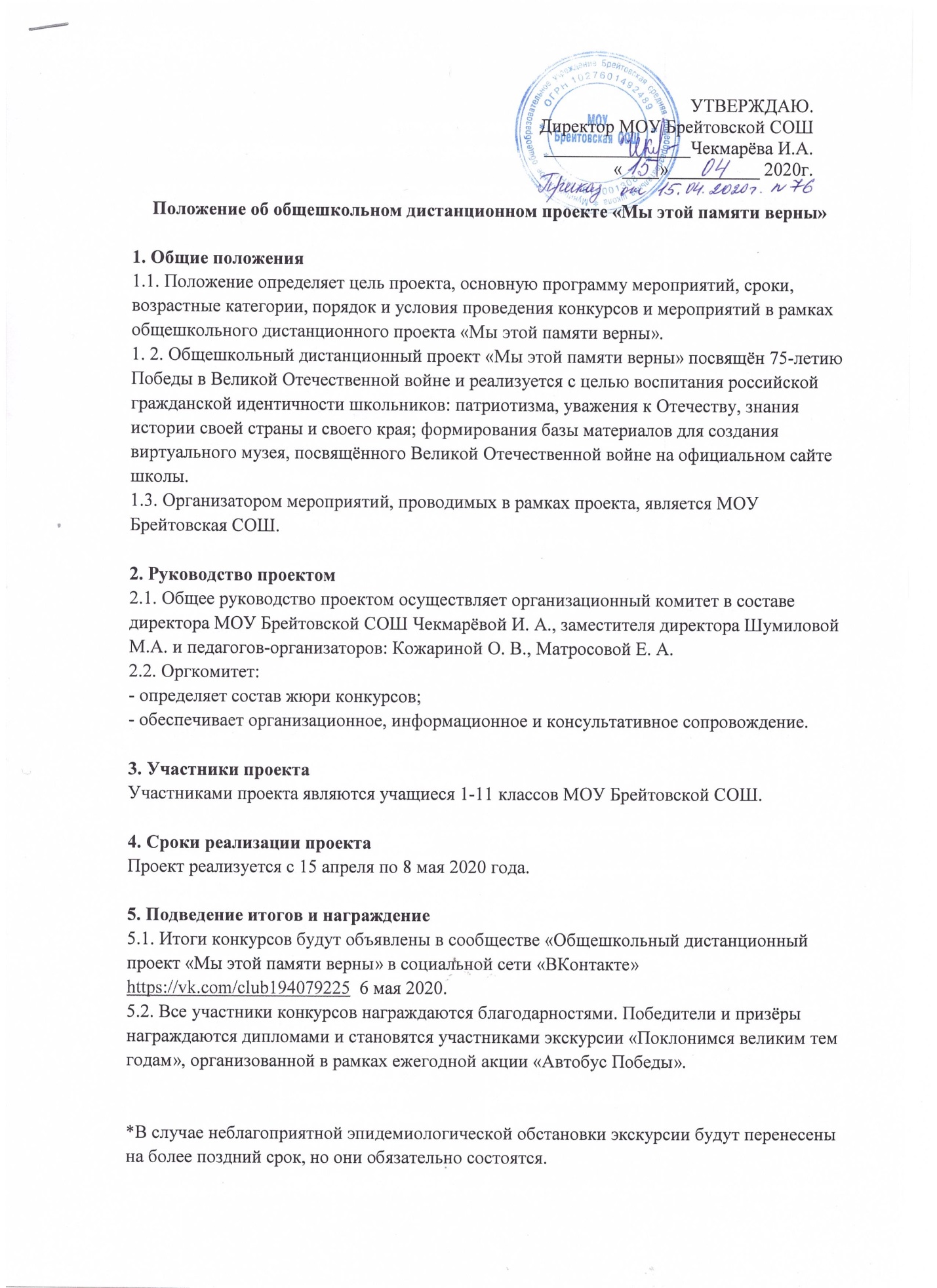 Программа мероприятийв рамках общешкольного дистанционного проекта «Мы этой памяти верны»Положение о конкурсе презентаций «И глаза дорогих солдат с фотографий увядших глядят»1. Общие положения
1.1. Настоящее Положение определяет порядок организации и проведения конкурса презентаций «И глаза дорогих солдат с фотографий увядших глядят», посвященного 75-летию Победы в Великой Отечественной  войне (далее - конкурс).1.2. Конкурс проводится в рамках общешкольного дистанционного проекта «Мы этой памяти верны». 1.3. Основная идея конкурса: вглядываясь в портрет участника Великой Отечественной войны, рассказать, каким был этот человек, какими чертами характера он обладал и как они помогали ему справляться с суровыми испытаниями 1941-1945 г.г.
1.4. Организатором Конкурса является МОУ Брейтовская СОШ.2. Цели и задачи
2.1. Целью конкурса является – содействие патриотическому и духовно-нравственному воспитанию подрастающего поколения, пропаганде позитивно направленной творческой деятельности, совершенствованию навыков обучающихся в общеобразовательных организациях в создании тематических презентаций.
2.2. Задачами конкурса являются:
- воспитание патриотизма и любви к своей Родине;- сохранение исторической памяти о событиях и участниках ВОв;
- формирование активной гражданской позиции, повышение культуры, расширение кругозора, развитие наблюдательности, эстетического вкуса, творческого подхода у учеников школы.3. Условия проведения конкурса
3.1. Целевая аудитория: участниками конкурса являются учащиеся школы в трех возрастных категориях: 1-4 классы5-8 классы9-11 классы3.2. У автора работы может быть руководитель из числа педагогов школы, родителей или иных родственников и других лиц. Работа может быть выполнена автором и без руководителя.3.3. Презентация может иметь одного автора. Один автор может представить на конкурс несколько работ. 3.4. Конкурс проводится с 16 апреля 2020 года по 06 мая 2020 года.
3.5. Участники конкурса присылают презентации на тему «И глаза дорогих солдат с фотографий увядших глядят» в срок до 03 мая 2020 года на электронную почту irina1303-76@yandex.ru или личным сообщение в социальной сети «ВКонтакте» https://vk.com/id13231495 (личная страница Чекмарёвой И.А.).  3.6. К участию в конкурсе не допускаются презентации, в которых присутствуют мотивы, направленные на разжигание межнациональной розни, выраженная религиозная направленность, ненормативная лексика, пропаганда экстремизма, материалы, унижающие человеческое достоинство, а также противоречащие законодательству Российской Федерации и нарушающие права граждан.
3.7. Представление презентаций на конкурс рассматривается организаторами как разрешение на их показ.3.8. Все конкурсные работы публикуются в группе «Общешкольный дистанционный проект «Мы этой памяти верны»»: https://vk.com/club194079225 3.9. На конкурс не допускаются презентации, заимствованные из других источников (видео–хостинги, социальные сети и т.п.).
3.10. Работа должна быть авторской, не должна полностью использовать работы других авторов (исключение составляют научно-доказанные исторические факты).3.11. Предоставляя работы для участия в Конкурсе, участник дает согласие на предоставление Организаторам права на публичный доступ к представленным работам: публикации в интернет-ресурсах с использованием данных участника, с сохранением авторских прав и правом публиковать и выставлять работы.4. Требования к оформлению конкурсных работ
4.1. Конкурсные презентации отправляются на электронную почту  kozharina.olga@yandex.ru   или личным сообщением в социальной сети «ВКонтакте» https://vk.com/id387436178 (личная страница Кожариной О.В.) .
4.2. Максимальное количество слайдов презентации – 10 (вместе с титульным). 4.3. На титульном слайде обязательно должна содержаться следующая информация:- название школы- название конкурса- ФИ автора работы- класс, в котором учится автор работы- ФИО руководителя (если есть).4.3. Использование при оформлении презентации специальных программ и инструментов производится по усмотрению участника.
5. Критерии оценки конкурсных работ
5.1. Соответствие презентации тематике конкурса (2 балла).
5.2. Содержательность, глубина и полнота раскрытия темы (10 баллов).
5.3. Оригинальность, творческая новизна замысла (3 баллов).5.4. Эстетичность, дизайн презентации (3 балла).
5.5. Наличие аудио-/видео сопровождения, его целесообразность (2 балла).5.6. Композиционное решение, логичность подачи материала (2 балла)5.7. Фактологическая точность (2 балла)
6. Подведение итогов и награждение победителей
6.1.  Конкурсная комиссия оценивает представленные презентации и определяет победителей с присуждением призовых мест в период с 4 по 6 мая 2020г.6.2. Конкурсная комиссия оставляет за собой право учреждать специальные номинации. 6.3. Оценка конкурсных работ проводится каждым членом конкурсной комиссии в баллах. 6.4. Победители конкурса определяются по наибольшей сумме набранных баллов.
6.5. При равной сумме набранных баллов победителей определяет конкурсная комиссия путем голосования простым большинством голосов.
6.6. Информация об итогах конкурса размещается на официальном сайте школы, а также в группе «Общешкольный дистанционный проект «Мы этой памяти верны». 6.7. По итогам конкурса определяется 1 победитель и 1 призер в каждой возрастной категории.6.8. Победители и призеры конкурса награждаются грамотами и становятся участниками ежегодной акции «Автобус Победы». Остальные участники конкурса получают свидетельства участников конкурса. Конкурсная комиссия Комиссия конкурса формируется организационным комитетом из числа педагогов МОУ Брейтовской СОШ. Положение о конкурсе эссе «Войны священные страницы навеки в памяти людской» дистанционного общешкольного проекта «Мы этой памяти верны»1. ОБЩИЕ ПОЛОЖЕНИЯ 1. 1. Настоящее Положение о проведении конкурса эссе «Войны священные страницы навеки в памяти людской» (далее - Конкурс) определяет цели и задачи, порядок организации и условия участия. 1.2. Организатором Конкурса является Муниципальное общеобразовательное учреждение Брейтовская средняя общеобразовательная школа. 1.3. Конкурс эссе проводится в рамках дистанционного общешкольного проекта «Мы этой памяти верны», посвященного 75-летию Победы в Великой Отечественной  войне (далее - конкурс).2. ЦЕЛЬ И ЗАДАЧИ КОНКУРСА 2.1. Целью Конкурса является содействие патриотическому и духовно-нравственному воспитанию подрастающего поколения, пропаганде позитивно направленной творческой деятельности, развитию творческих способностей обучающихся. 2.2. Задачи Конкурса: - воспитание патриотизма и любви к своей Родине; - сохранение исторической памяти о событиях и участниках ВОв; - формирование активной гражданской позиции, повышение культуры, расширение кругозора, развитие наблюдательности, эстетического вкуса, творческого подхода у обучающихся; - развитие навыков смыслового чтения и критического мышления школьников. 3. УСЛОВИЯ КОНКУРСА 3.1. Конкурсная работа представляет собой сочинение в жанре эссе. В основе сочинения – цитата из любого художественного произведения о Великой Отечественной войне (прозаического или стихотворного). 3.2. Конкурсное сочинение должно иметь следующую структуру: введение цитаты из художественного произведения, комментарий к цитате (позиция автора) и собственное размышление по данной цитате (личная позиция автора сочинения). 3.3. Объем работы – 70-100 слов. 3.4. Работа должна быть авторская, не допускается использование чужих работ. При использовании фрагментов художественного произведения необходимо соблюдать правила цитирования. 3.5. Участники Конкурса – учащиеся 6-11 классов МОУ Брейтовской СОШ в двух возрастных категориях: 6-8 классы и 9-11 классы. 4. ПОРЯДОК ПРОВЕДЕНИЯ КОНКУРСА 4.1. Конкурс проводится с 16 апреля 2020 года по 6 мая 2020 года. Работы принимаются до 4 мая 2020г. включительно. 4.2. Выполненные работы отправляются в виде текстового документа на электронную почту irina1303-76@yandex.ru или личным сообщение в социальной сети «ВКонтакте» https://vk.com/id13231495 (личная страница Чекмарёвой И.А.). 4.3. Организационный комитет оставляет за собой право публиковать работы на официальном сайте школы, а также в группе «Общешкольный дистанционный проект «Мы этой памяти верны» в социальной сети «ВКонтакте». 4.4. К участию в конкурсе не допускаются сочинения, в которых присутствуют мотивы, направленные на разжигание межнациональной розни, выраженная религиозная направленность, ненормативная лексика, пропаганда экстремизма, материалы, унижающие человеческое достоинство, а также противоречащие законодательству Российской Федерации и нарушающие права граждан. 4.5. Работы, заимствованные из других источников, к участию в конкурсе не допускаются. 4.6. Работы, не соответствующие тематике Конкурса, не оцениваются. 5. ТРЕБОВАНИЯ К ОФОРМЛЕНИЮ РАБОТ 5. 1. Конкурсные работы оформляются в виде текстового документа. Шрифт – Times New Roman, размер – 12. 5.2. Работа обязательно должна содержать титульный лист. На титульном листе указывается следующая информация: - название конкурса, - название работы (заголовок эссе), - фамилия, имя участника, класс, - фамилия, имя, отчество руководителя. 5.3. После сочинения необходимо указать его объем – количество слов. 6. КРИТЕРИИ ОЦЕНКИ КОНКУРСНЫХ РАБОТ Конкурсные работы оцениваются по следующим критериям: - выбор цитаты – основы конкурсной работы (0-3); - отражение позиции автора художественного текста (0-5); - обозначение собственной позиции участника (0-10); - смысловая цельность, речевая связность и последовательность изложения (0-3); - грамотность: соблюдение орфографических, пунктуационных и грамматических норм (0-5); - наличие оригинального авторского стиля (0-5); - соблюдение требований к объему работы (0-3);- фактологическая точность (0-1). 7. ПОДВЕДЕНИЕ ИТОГОВ И НАГРАЖДЕНИЕ ПОБЕДИТЕЛЕЙ 7.1. Конкурсная комиссия оценивает представленные работы и определяет победителей с присуждением призовых мест в период с 4 по 6 мая 2020г. 7.2. Конкурсная комиссия оставляет за собой право учреждать специальные номинации. 7.3. Оценка конкурсных работ проводится каждым членом конкурсной комиссии в баллах по обозначенным в Положении критериям. 7.4. Победители конкурса определяются по наибольшей сумме набранных баллов. 7.5. При равной сумме набранных баллов победителей определяет конкурсная комиссия путем голосования простым большинством голосов. 7.6. Информация об итогах Конкурса размещается на официальном сайте школы, а также в группе «Общешкольный дистанционный проект «Мы этой памяти верны». 7.7. По итогам Конкурса определяется 1 победитель и 1 призер в каждой возрастной категории. 7.8. Победители и призеры Конкурса награждаются грамотами и участием в акции «Автобус Победы». 7.9. Участники Конкурса получают свидетельства участников. Конкурсная комиссия Комиссия конкурса формируется организационным комитетом из числа педагогов МОУ Брейтовской СОШ. Положение о конкурсе-выставке «Открытка Победы»Общие положения1.1. Настоящее Положение определяет порядок организации и проведения конкурса –выставки «Открытка Победы», посвященного 75-летию Победы в Великой Отечественной  войне (далее - конкурс). 1.2. Конкурс проводится в рамках общешкольного дистанционного проекта «Мы этой памяти верны». 
1.3. Организатором конкурса является МОУ Брейтовская СОШ.2. Цели и задачи2.1. Целью конкурса является создание условий для реализации творческих способностей, формирование у учащихся чувства патриотизма, гордости за свою страну, уважения к Родине.2.2. Задачами конкурса являются:- воспитание патриотизма, привитие любви и сопричастности к судьбе своей Родины;-стимулирование интереса к углубленному изучению истории Великой Отечественной войны;-  раскрытие творческого потенциала детей; - создание условий для самореализации детей; -выявление и поддержка одаренных и талантливых детей;- развитие художественно-изобразительных способностей. 3. Условия проведения конкурса3.1. Целевая аудитория: участниками конкурса являются учащиеся 1-5 классов (одна возрастная категория), а также воспитанники МДОУ «Колокольчик» и «Улыбка» (вторая возрастная категория).3.2. У автора работы может быть руководитель из числа педагогов школы, воспитателей, родителей или иных родственников и других лиц. Работа может быть выполнена автором и без руководителя.3.3. Один автор может представить на конкурс несколько работ. 3.4. Конкурс проводится с 16 апреля 2020 года по 06 мая 2020 года.
         3.5. Участники конкурса присылают «Открытки Победы» в срок до 03 мая 2020 года Кожариной Ольге Вениаминовне, педагогу-организатору школы.3.6. К участию в конкурсе не допускаются работы, в которых присутствуют мотивы, направленные на разжигание межнациональной розни, выраженная религиозная направленность, ненормативная лексика, пропаганда экстремизма, материалы, унижающие человеческое достоинство, а также противоречащие законодательству Российской Федерации и нарушающие права граждан.3.7. Все конкурсные работы публикуются в виде выставки в группе «Общешкольный дистанционный проект «Мы этой памяти верны»»: https://vk.com/club194079225 3.8. Работа должна быть авторской.3.9. Предоставляя работы для участия в Конкурсе, участник  дает согласие на предоставление Организаторам права на публичный доступ к представленным работам: публикации в интернет-ресурсах с использованием данных участника, с сохранением авторских прав и правом публиковать и выставлять работы.4. Требования к оформлению конкурсных работ
          4.1. Конкурсные работы отправляются на электронную почту  kozharina.olga@yandex.ru   или личным сообщением в социальной сети «ВКонтакте» https://vk.com/id387436178 (личная страница Кожариной О.В.) .4.2. Работы присылаются в виде сканированной копии или фотографии (1-2 четкие фотографии);4.3. Открытка формата А4 может быть выполнена на любом материале (ватман, картон, холст и т.д.), в любой технике (рисунок, аппликация, коллаж и т.д.), любыми материалами – карандаш, фломастер, гуашь, акварель, пастель, гелевые ручки, а также с использованием различного декора: бусин, пайеток и прочего материала.  5. Критерии оценки конкурсных работ          5.1. Содержание работы, четкость авторского замысла (5 баллов);           5.2. Соответствие теме конкурса (2 балла);           5.3. Фактологическая точность (соответствие историческому материалу) (2 балла);          5.4. Оригинальность, нестандартность, новизна в подаче материала (3 балла);           5.5. Грамотность композиционного решения (2 балла);          5.6. Самостоятельность (4 балла).6. Подведение итогов и награждение победителей6.1.  Конкурсная комиссия оценивает представленные работы и определяет победителей с присуждением призовых мест в период с 4 по 6 мая 2020г.6.2. Конкурсная комиссия оставляет за собой право учреждать специальные номинации. 6.3. Оценка конкурсных работ проводится каждым членом конкурсной комиссии в баллах. 6.4. Победители конкурса определяются по наибольшей сумме набранных баллов.6.5. При равной сумме набранных баллов победителей определяет конкурсная комиссия путем голосования простым большинством голосов.6.6. Информация об итогах конкурса размещается на официальном сайте школы, а также в группе «Общешкольный дистанционный проект «Мы этой памяти верны» https://vk.com/club194079225  . 6.7. По итогам конкурса определяется 1 победитель и 1 призер в каждой возрастной категории.6.8. Победители и призеры конкурса награждаются грамотами и становятся участниками ежегодной акции «Автобус Победы». Остальные участники конкурса получают свидетельства участников конкурса. Конкурсная комиссия Комиссия конкурса формируется организационным комитетом из числа педагогов МОУ Брейтовской СОШ. Положение о конкурсе семейных реликвий «Как дороги сердцу семейных родов военные вещи суровых годов»1. Общие положения
1.1. Настоящее Положение определяет порядок организации и проведения конкурса «Как дороги сердцу семейных родов военные вещи суровых годов», посвященного 75-летию Победы в Великой Отечественной  войне (далее - конкурс).1.2. Конкурс проводится в рамках общешкольного дистанционного проекта «Мы этой памяти верны». 1.3. Основная идея конкурса: представить на конкурс фото реликвии из семейного архива времён Великой Отечественной войны (фотография, письмо, предмет) и рассказать о ней. 1.4. Организатором конкурса является МОУ Брейтовская СОШ.2. Цели и задачи
2.1. Целью конкурса является - содействие патриотическому и духовно-нравственному воспитанию подрастающего поколения, сохранению в каждой семье личной памяти о поколении Великой Отечественной войны.2.2. Задачами конкурса являются: -  формирование исторического сознания у подрастающего поколения;  - активизация творческого потенциала школьников, воспитание чувства гордости и уважения к подвигу защитников Родины; -  сохранение памяти о подвиге народа в период Великой Отечественной войны;  - содействие повышению роли семейного воспитания, углублению духовного единства поколений; - выявление и поощрение талантливых учащихся;- создание виртуального музея семейных реликвий времен ВОв.3. Условия проведения конкурса
3.1. Целевая аудитория: участниками конкурса являются учащиеся школы 1-11 классов.3.2. У автора работы может быть руководитель из числа педагогов школы, родителей или иных родственников и других лиц. Работа может быть выполнена автором и без руководителя.3.3. Работа может иметь одного автора. Один автор может представить на конкурс несколько работ.3.4. Конкурс проводится с 16 апреля 2020 года по 06 мая 2020 года.
3.5. Участники конкурса присылают работы на конкурс «Как дороги сердцу семейных родов военные вещи суровых годов» в срок до 04 мая 2020 года Кожариной Ольге Вениаминовне, педагогу-организатору школы. 3.6. Представление работ на конкурс рассматривается организаторами как разрешение на их показ.3.7. Все конкурсные работы публикуются в виртуальном музее «Как дороги сердцу семейных родов военные вещи суровых годов» в группе «Общешкольный дистанционный проект «Мы этой памяти верны»»: https://vk.com/club194079225 3.8. Работа должна быть авторской.3.9. Предоставляя работы для участия в Конкурсе, участник дает согласие на предоставление Организаторам права на публичный доступ к представленным работам: публикации в интернет-ресурсах с использованием данных участника, с сохранением авторских прав и правом публиковать и выставлять работы.4. Требования к оформлению конкурсных работ
4.1. Конкурсные работы (фото и текстовый файл с описанием реликвии) отправляются на электронную почту  kozharina.olga@yandex.ru   или личным сообщением в социальной сети «ВКонтакте» https://vk.com/id387436178 (личная страница Кожариной О.В.) .4.2. История, которой посвящена работа, может рассказывать о любых событиях времен Великой Отечественной Войны своего родственника.4.3. Работы присылаются в виде фотографии (1-2 четкие фотографии) с описанием реликвии (название, кому принадлежит вещь, «судьба» этой вещи во время войны и уже в мирное время и др.;4.4. Работа должна сопровождаться следующей информацией об участнике конкурса:- название школы- название конкурса- ФИ автора работы- класс, в котором учится автор работы- ФИО руководителя (если есть).5. Критерии оценки конкурсных работ
5.1. соответствие теме конкурса (2 балла);5.2. оригинальность находки (2 баллов);5.3. полнота изложенного материала (5 баллов);5.4. логическое изложение материала (2 балла);5.5. эстетическое оформление работы (2 балла);5.6. связь находки с историей семьи (2 балла);5.7. грамотность (2 балла);5.8. фактологическая точность (1 балл).6. Подведение итогов и награждение победителей
6.1.  Конкурсная комиссия оценивает представленные работы и определяет победителей с присуждением призовых мест в период с 4 по 6 мая 2020г.6.2. Конкурсная комиссия оставляет за собой право учреждать специальные номинации. 6.3. Оценка конкурсных работ проводится каждым членом конкурсной комиссии в баллах. 6.4. Победители конкурса определяются по наибольшей сумме набранных баллов.
6.5. При равной сумме набранных баллов победителей определяет конкурсная комиссия путем голосования простым большинством голосов.
6.6. Информация об итогах конкурса размещается на официальном сайте школы, а также в группе «Общешкольный дистанционный проект «Мы этой памяти верны» https://vk.com/club194079225  . 6.7. По итогам конкурса определяется 1 победитель и 1 призер.6.8. Победители и призеры конкурса награждаются грамотами и становятся участниками ежегодной акции «Автобус Победы». Остальные участники конкурса получают свидетельства участников конкурса. Конкурсная комиссия Комиссия конкурса формируется организационным комитетом из числа педагогов МОУ Брейтовской СОШ. ПОЛОЖЕНИЕо конкурсе «Обложка для книги о войне»Общие положения1.1. Настоящее Положение определяет цели, задачи, порядок и условия проведения творческого конкурса «Обложка для книги о войне» (далее - Конкурс), критерии оценки и требования к его участникам, порядок подведения итогов и награждения победителей.1.2. Конкурс проводится в рамках общешкольного проекта «Мы этой памяти верны», посвященного 75-летию Победы в Великой Отечественной войне. 1.3. Организатором конкурса является МОУ Брейтовская СОШ.Основные цели и задачи КонкурсаЦель: способствовать развитию творческих способностей и стимуляции творческой деятельности при знакомстве учащихся с произведениями художественной литературы о Великой Отечественной войне.Задачи: воспитание чувства патриотизма и уважения к прошлому своей страны; привлечение учащихся к чтению произведений о ВОв; развитие читательских интересов, воспитание культуры чтения.Условия проведение КонкурсаКонкурс проводится в дистанционной форме. В Конкурсе могут принимать участие обучающиеся 1 - 4 классов МОУ Брейтовской СОШ в двух возрастных категориях:1-2 классы3-4 классыУчастники знакомятся с произведениями по предложенному списку (Приложение № 1) и представляют работы (отдельная обложка, надеваемая на переплёт или основную обложку) на конкретные книги (или книгу) одного (или нескольких) из перечисленных авторов. Работы могут быть выполнены в любой технике, с использованием любых художественных приемов и материалов: рисунок, коллаж.Формат (размер): А4, разделенный на 2 стороны и корешок.Обложка должна отражать содержание выбранной книги.Работа должна быть выполнена с соблюдением авторских прав.Каждый участник может представить не более 3 (трех) работ.Предоставляя работу для участия в Конкурсе, участник - подтверждает, что все авторские права на представленные им работы принадлежат исключительно ему и использование этой работы при проведении конкурса не нарушает имущественных и/или неимущественных прав третьих лиц;- дает согласие на предоставление Организаторам права на публичный доступ кпредставленным работам: публикации в интернет-ресурсах с использованием данных участника, с сохранением авторских прав и правом публиковать и выставлять работы.Порядок, форма и сроки предоставления конкурсных работ4.1. Конкурс проводится с 16 апреля 2020 года по 06 мая 2020 года.4.2. Участники конкурса присылают работы в срок до 03 мая 2020 года Матросовой Елене Александровне, педагогу-организатору школы личным сообщением в социальной сети «ВКонтакте»  https://vk.com/id116265170 .4.3. Все конкурсные работы публикуются в группе «Общешкольный дистанционный проект «Мы этой памяти верны»»: https://vk.com/club194079225 4.4. Форма представления работ:- в электронном виде в формате JPG (качественное фото, дающее полное представление о работе).Критерии оценки конкурсных работсоответствие теме Конкурса (2 балла);отражение темы и главной мысли произведения (5 баллов);творческий подход (новизна, оригинальность основной идеи) (5 баллов);техника и качество исполнения (2 балла).Подведение итогов 7.1.  Конкурсная комиссия оценивает представленные работы и определяет победителей с присуждением призовых мест в период с 4 по 6 мая 2020г.7.2. Конкурсная комиссия оставляет за собой право учреждать специальные номинации. 7.3. Оценка конкурсных работ проводится каждым членом конкурсной комиссии в баллах.7.4. Победители конкурса определяются по наибольшей сумме набранных баллов.
7.5. При равной сумме набранных баллов победителей определяет конкурсная комиссия путем голосования простым большинством голосов.
7.6. Информация об итогах конкурса размещается на официальном сайте школы, а также в группе «Общешкольный дистанционный проект «Мы этой памяти верны» https://vk.com/club194079225  . 7.7. По итогам конкурса определяется 1 победитель и 1 призер в каждой возрастной категории.7.8. Победители и призеры конкурса награждаются грамотами и становятся участниками ежегодной акции «Автобус Победы». Остальные участники конкурса получают свидетельства участников конкурса. Конкурсная комиссия Комиссия конкурса формируется организационным комитетом из числа педагогов МОУ Брейтовской СОШ. Приложение 1 Список книг для учащихся 1-2 классовСписок книг для учащихся 3-4 классовПОЛОЖЕНИЕо викторине «О войне мы узнали из книг»Общие положения1.1. Настоящее положение определяет порядок проведения дистанционной викторины, которая осуществляется в рамках общешкольного дистанционного проекта «Мы этой памяти верны», посвященного 75-летию Победы в Великой Отечественной войне.1.2. Викторина «О войне мы узнали из книг» направлена на:-  поддержку и развитие читательского интереса к художественной литературе о Великой Отечественной войне; - знакомство учащихся с подвигами участников Великой Отечественной войны, описанными в произведениях художественной литературы.Основные цели и задачи викториныЦель – способствовать формированию и развитию читательского интереса, повышению уровня патриотического и гражданского воспитания детей.Задачи: - содействовать углублению знаний учащихся в области истории Великой Отечественной войны;- формировать навыки смыслового чтения.Организация и проведение ВикториныВикторина проводится в дистанционной форме. В Викторине могут принимать участие обучающиеся 1 - 4 классов МОУ Брейтовской СОШ в двух возрастных категориях:1-2 классы3-4 классыУчастники знакомятся с произведениями по предложенному списку (Приложение №1) и отвечают на вопросы онлайн-викторины, ссылка на которую будет размещена в группе «Общешкольный дистанционный проект «Мы этой памяти верны» https://vk.com/club194079225 и на официальном сайте школы в соответствующем разделе. Условия и сроки проведения4.1. Участники проекта заранее знакомятся с произведениями художественной литературы;4.2 Викторина проводится в один этап и содержит вопросы на знание произведений о Великой Отечественной войне из предложенного списка. (Приложение № 1).4.3. Срок проведения онлайн-викторины: с 1 по 3 мая 2020г.Подведение итогов 5.1.  Конкурсная комиссия подводит итоги викторины «О войне мы узнали из книг» и определяет победителей с присуждением призовых мест в период с 4 по 6 мая 2020г.5.2. Победители викторины определяются по наибольшей сумме набранных баллов.5.3. Информация об итогах конкурса размещается на официальном сайте школы, а также в группе «Общешкольный дистанционный проект «Мы этой памяти верны» https://vk.com/club194079225  . 5.4. По итогам конкурса определяется 1 победитель и 1 призер в каждой возрастной категории.5.5. Победители и призеры конкурса награждаются грамотами и становятся участниками ежегодной акции «Автобус Победы». Остальные участники конкурса получают свидетельства участников конкурса. 6. Критерии оценивания вопросов викториныКаждый ответ викторины оценивается в соответствии с баллами, указанными в электронной форме онлай-викторины.  Конкурсная комиссия Комиссия конкурса формируется организационным комитетом из числа педагогов МОУ Брейтовской СОШ. Приложение 1 Список книг для учащихся 1-2 классовСписок книг для учащихся 3-4 классовПоложениео конкурсе проектов клумбы «Цветы Победы»Общие положенияНастоящее положение определяет порядок проведения дистанционного конкурса на лучший дизайн клумбы, который осуществляется в рамках общешкольного дистанционного проекта «Мы этой памяти верны», посвященного 75-летию Победы в Великой Отечественной войне.Основная идея конкурса - привлечение внимания учащихся к героическому подвигу нашего народа в Великой Отечественной войне, воспитания и пропаганды патриотизма и чувства любви к Родине. Организатором конкурса является МОУ Брейтовская СОШ.Основные цели и задачи КонкурсаЦель: мотивация учащихся и их родителей к участию в благоустройстве пришкольной территории через проектную деятельность. 2.2. Задачи: - организация проектной деятельности по благоустройству и озеленению пришкольной территории;- воспитание у обучающихся чувства патриотизма;- вовлечение участников образовательных отношений в трудовую социально-значимую деятельность по благоустройству, озеленению и ландшафтному дизайну территории образовательного учреждения;- формирование позитивного имиджа школы.Организация и проведение Конкурса Конкурс проводится в дистанционной форме. В Конкурсе могут принимать участие обучающиеся 1 - 11 классов МОУ Брейтовской СОШ в трех возрастных категориях:1-4 классы (индивидуально или совместно с родителями)5-8 классы9-11 классыЭскизы могут быть выполнены в любой технике, с использованием любых художественных приемов и материалов: рисунок.Формат (размер): А4Эскиз клумбы должен отражать тему Победы в ВОв.Работа должна быть выполнена с соблюдением авторских прав.Один участник может представить на конкурс несколько работ.Работы учащихся 1-4 классов могут быть выполнены индивидуально или совместно с родителями, работы учащихся 5-8, 9-11 классов могут быть выполнены под руководством педагогов.Срок проведения конкурса: с 16 апреля по 4 мая 2020г. Работы представляются до 4 мая включительно.Предоставляя эскизы работ для участия в конкурсе, участник подтверждает, что все авторские права на представленный им эскиз принадлежат исключительно ему и его использование при проведении конкурса не нарушает имущественных и/или неимущественных прав третьих лиц;- дает согласие на предоставление Организаторам права на публичный доступ к представленному эскизу: публикации в интернет-ресурсах с использованием данных участника, с сохранением авторских прав и правом публиковать и выставлять конкурсную работу.  3.11. Конкурс проводится с 16 апреля 2020 года по 06 мая 2020 года.3.12. Участники конкурса присылают работы в срок до 03 мая 2020 года Беловой Анне Владимировне, учителю технологии, личным сообщением в социальной сети «ВКонтакте» https://vk.com/id26745127 . Порядок, форма и сроки предоставления конкурсных работДля участия в Конкурсе необходимо представить в установленные сроки оригинальные эскизы клумбы (графическое изображение места и формы клумбы прилагается) с указанием конкретного места на пришкольной территории, для которых они предназначены, к эскизу прилагается список рекомендуемых растений с указанием их вида (многолетнее/однолетнее) личным сообщением ВКонтакте https://vk.com/id26745127 (получатель - Белова А.В.). Проектируемая территория: участок школы со стороны улицы Республиканской вдоль основного здания (фото).Форма представления эскизов:в электронном виде в формате JPG (фото в нескольких ракурсах, дающие полное представление о работе) с возможностью распечатки в форматах А5, А4.Форма предоставления списка растений:в электронном виде формата PDF  или Word.4.4. Предоставляя работы для участия в Конкурсе, участник- дает согласие на предоставление Организаторам права на публичный доступ кпредставленным работам: публикации в интернет-ресурсах с использованием данных участника, с сохранением авторских прав и правом публиковать и выставлять работы.Критерии оценки конкурсных работсоответствие теме конкурса (2 балла);качество работы и мастерство исполнения (3 балла);композиционное и цветовое решение, эстетичность (3 балла);креативный подход к созданию клумбы (3 балла);подбор растений для оформления клумбы с учетом срока и продолжительности их цветения (3 балла);цветочное содержание клумбы (сочетание цветов, их разнообразие, сочетание форм, их разнообразие) (3 балла);реалистичность (2 балла).6. Подведение итогов и награждение победителей6.1.  Конкурсная комиссия оценивает представленные рисунки и определяет победителей с присуждением призовых мест в период с 4 по 6 мая 2020г.6.2. Конкурсная комиссия оставляет за собой право учреждать специальные номинации. 6.3. Оценка конкурсных работ проводится каждым членом конкурсной комиссии в баллах. 6.4. Победители конкурса определяются по наибольшей сумме набранных баллов.6.5. При равной сумме набранных баллов победителей определяет конкурсная комиссия путем голосования простым большинством голосов. 6.6. Информация об итогах конкурса размещается на официальном сайте школы, а также в группе «Общешкольный дистанционный проект «Мы этой памяти верны» https://vk.com/club194079225 . 6.7. По итогам конкурса определяется 1 победитель и 1 призер в каждой возрастной категории.6.8. Победители и призеры конкурса награждаются грамотами и становятся участниками ежегодной акции «Автобус Победы». Остальные участники конкурса получают свидетельства участников конкурса.7.Конкурсная комиссия Комиссия конкурса формируется организационным комитетом из числа педагогов МОУ Брейтовской СОШ. Положение о конкурсе«Голоса Победы. Парад военных песен»1. Общее положениеКонкурс проводится в целях пропаганды художественными средствами героической истории и славы Отечества, воспитания уважения к памяти его защитников.2. Задачи конкурса:Конкурс исполнения песен военно - патриотической тематики направлена на:· сохранение в памяти народа Великий подвиг солдата в годы Великой Отечественной войны;· повышение интереса учащихся к отечественной истории и культуре;· воспитание у подрастающего поколения чувства любви к Родине,уважения к памяти ее защитников;· пропаганда лучших образцов патриотической песни;· сохранение традиций сольного пения;· выявление талантливых детей и содействие реализации их творческих способностей.3. Участники конкурса:В конкурсе принимают участие учащиеся 1-11х классов в следующих категориях:1- 4 классы;5- 8 класс;9- 11 классы;4. Условия конкурса4.1.В конкурсе могут звучать следующие музыкальные произведения:- песни о Великой Отечественной войне;- песни, написанные советскими композиторами и прозвучавшие в художественных фильмах о войне;- современные песни, соответствующие тематике конкурса.4.2. Песня может исполняться под музыкальное сопровождение (фонограмму, музыкальный инструмент) или а капелла (без музыкального сопровождения).4.3. Исполнение песни участник записывает на видео (видеокамера, телефон, веб-камера) и до 04.05.2020 года отправляет на эл. почту: kozharina.olga@yandex.ru или личным сообщением в ВК https://vk.com/id387436178 .4.4. Формат видеофайлов: AVI, МОV, MPEG-2, MPEG-4, DivX или XviD, звуковых файлов: mp3.4.5. Предоставляя работы для участия в Конкурсе, участник дает согласие на предоставление Организаторам права на публичный доступ к представленным работам: публикации в интернет-ресурсах с использованием данных участника, с сохранением авторских прав и правом публиковать и выставлять работы.5. Критерии оценки:- исполнительское мастерство (5 баллов)- сценическая культура (3 балла)- артистизм, выразительность (3 балла)- музыкальное сопровождение (2 балла)- соответствие программы тематике конкурса (2 балла)Награждение:6.1.  Конкурсная комиссия оценивает представленные материалы и определяет победителей с присуждением призовых мест в период с 4 по 6 мая 2020г.6.2. Конкурсная комиссия оставляет за собой право учреждать специальные номинации.           6.3. Оценка конкурсных работ проводится каждым членом конкурсной комиссии в баллах.            6.4. Победители конкурса определяются по наибольшей сумме набранных баллов.6.5. При равной сумме набранных баллов победителей определяет конкурсная комиссия путем голосования простым большинством голосов. 6.6. Информация об итогах конкурса размещается на официальном сайте школы, а также в группе «Общешкольный дистанционный проект «Мы этой памяти верны» https://vk.com/club194079225 . 6.7. По итогам конкурса определяется 1 победитель и 1 призер в каждой возрастной категории.6.8. Победители и призеры конкурса награждаются грамотами и становятся участниками ежегодной акции «Автобус Победы». Остальные участники конкурса получают свидетельства участников конкурса.7.Конкурсная комиссия Комиссия конкурса формируется организационным комитетом из числа педагогов МОУ Брейтовской СОШ. ДатаНазвание мероприятияКлассыОтветственные15.04.2020Старт проекта – объявление в соц.сети ВКонтакте1-11 классыКожарина О. В.16.04.2020 06.05.2020Чтение рассказов о ВОв и участие в викторине «О войне мы узнали из книг»1-2 классы3-4 классыМатросова Е.А. 16.04.2020 –06.05.2020Чтение рассказов о ВОв и участие в конкурсе «Обложка для книги о войне»1-2 классы3-4 классыМатросова Е.А.16.04.2020 –06.05.2020Конкурс проектов клумбы «Цветы Победы»1-4 классы5-8 классы9-11 классыБелова А.В.16.04.2020 –06.05.2020Конкурс эссе «Войны священные страницы навеки в памяти людской»6-8 классы9-11 классыЧекмарёва И.А.16.04.2020 –06.05.2020Конкурс презентаций «И глаза дорогих солдат с фотографий увядших глядят»1-4 классы5-8 классы9-11 классыЧекмарёва И.А.16.04.2020 –6.05.2020Конкурс семейных реликвий «Как дороги сердцу семейных родов военные вещи суровых годов» 1-11 классыКожарина О. В.16.04.2020 –6.05.2020Конкурс-выставка «Открытка Победы»1-5 классыКожарина О. В.16.04.2020 –6.05.2020Музыкальный конкурс «Голоса Победы. Парад военных песен»1-4 классы5-8 классы9-11 классыКожарина О. В.6.05.2020Подведение итогов конкурсов в рамках проекта1-11 классыШумилова М.А.Кожарина О. В., Матросова Е.А. 8.05.2020Экскурсия «Поклонимся великим тем годам» в рамках акции «Автобус Победы» (г.Углич -  «Музей истории Углича»; с. Покровское на Сити, д.Ульяниха)*Учащиеся 1-11 классов – победители конкурсов в рамках проектаШумилова М.А.,Кожарина О. В.,Матросова Е. А. 